MAHKAMAH AGUNG REPUBLIK INDONESIA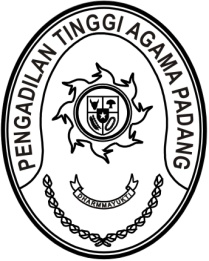 DIREKTORAT JENDERAL BADAN PERADILAN AGAMAPENGADILAN TINGGI AGAMA PADANGJalan By Pass KM 24, Batipuh Panjang, Koto TangahKota Padang, Sumatera Barat 25171 www.pta-padang.go.id, admin@pta-padang.go.idNOTA DINASNomor:         /KPTA.W3-A/HM.01.1/VIII/2023Yth.	: 1.	Ketua Pengadilan Agama Padang	  2.	Ketua Pengadilan Agama PariamanDari	: Ketua Pengadilan Tinggi Agama PadangHal	: Permohonan Peserta Workshop Pengadilan InklusifLampiran	: 1 (satu) berkasTanggal	: 23 Agustus 2023Assalamu’alaikum Wr. Wb.Sehubungan dengan surat Direktur Lembaga Bantuan Hukum Padang nomor 273/SK-E/LBH-PDG/VIII/2023 tanggal 15 Agustus 2023 perihal sebagaimana pada pokok surat, dengan ini kami minta kepada saudara menugaskan 3 (tiga) orang hakim, yang mana terdapat minimal 1 (satu) hakim perempuan, untuk mengikuti kegiatan Workshop yang dilaksanakan pada:Hari/Tanggal	: Jum’at/25 Agustus 2023Pukul		: 08.00 WIB s.d selesaiTempat	: Hotel ZHM Premiere Padang			  Jl. Thamrin No. 27, Alang Laweh, Kec. Padang Selatan			  Kota PadangDemikian disampaikan dan terima kasih.WassalamWakil Ketua,RoslianiTembusan:Yth. Direktur Jenderal Badan Peradilan Agama Mahkamah Agung RI;Yth. Ketua Pengadilan Tinggi Agama Sumater Barat (sebagai laporan);